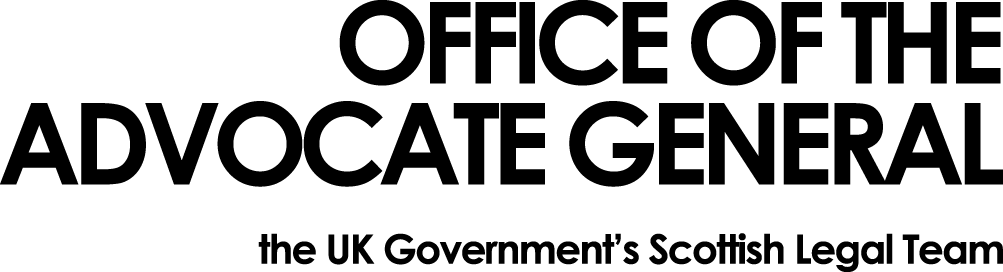 Dear REDACTEDFreedom of Information Request Thank you for your email of 23 February 2017 requesting information under the Freedom of Information Act 2000 (FOIA).  You asked: 1)    Concerning either the web applications developed by a third party provider or internally by the IT team in the department, how often do you scan for vulnerabilities (i.e. security flaws)? Yearly? Monthly? Daily? etc.2)    Concerning either the web applications developed by a third party provider or internally by the IT team in the department, when scanning for vulnerabilities (i.e. security flaws) how many vulnerabilities are identified when scanned per month (on average)3) Concerning either the web applications developed by a third party provider or internally by the IT team in the department, when scanning for vulnerabilities (i.e. security flaws) how many vulnerabilities were identified when scanned over the past five years – please break this figure down per year (i.e. the number for 2016, the number for 2015, the number for 2014, the number for 2013, the number for 2012) Having completed our search for information I can tell you that we do not hold the information you have requested.The Office of the Advocate General's Information Technology is provided by the Scottish Government.  All requests for information in relation to Information Technology should be submitted to them. You can use the link below to go to their FOI site. http://www.scotland.gov.uk/About/Information/FOIYou may, if dissatisfied with the treatment of your request, ask the Office of the Advocate General to conduct an internal review of its decision.  The internal review will be conducted by someone other than the person who took the initial decision.  Requests for internal review should be addressed to the Information Officer, Office the Advocate General, Victoria Quay, Edinburgh, EH6 6QQ.If following the internal review you remain dissatisfied with the treatment of your request by OAG then you may take your complaint to the Information Commissioner, whose address is Wycliffe House, Water Lane, Wilmslow, Cheshire, SK9 5AF.  Details of the complaints procedure can be found here:http://www.ico.gov.uk/complaints/freedom_of_information.aspxYours sincerelyREDACTEDREDACTEDArea GG SouthOAGVictoria Quay EH6 6QQDate 10.3.2017